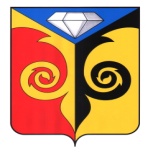 Совет депутатов Медведёвского сельского поселенияКусинского муниципального районаЧелябинской областиРЕШЕНИЕот   09 июля 2021г.                                                                         №  31«Об избрании счетной комиссии» В соответствии с пунктом 2 статьи 24 Устава Медведёвского сельского поселения,     Совет депутатов Медведёвского сельского поселения  РЕШАЕТ:1. Избрать счетную комиссию для проведения выборов Главы Медведёвского сельского поселения в количестве 3 человека.Список счетной комиссии:1. Шевченко Наталья Владимировна__________________________________________2. Евладова Татьяна Анатольевна_____________________________________________3. Фаттахова Гульзира Нурулловна___________________________________________Председатель Совета депутатовМедведёвского сельского поселения                                                 Е.Ю. Костылева